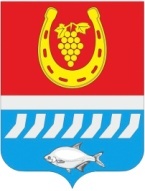 администрациЯ Цимлянского районаПОСТАНОВЛЕНИЕ.08.2020                                                №                                              г. ЦимлянскВ связи с кадровыми изменениями, Администрация Цимлянского районаПОСТАНОВЛЯЕТ:Внести в приложение к постановлению Администрации Цимлянского района от 07.02.2019 № 69 «О создании комиссии по проверке условий жизни граждан, являющихся нанимателями жилых помещений по договору найма специализированного жилого помещения для детей-сирот и детей, оставшихся без попечения родителей, лиц из числа детей-сирот и детей, оставшихся без попечения родителей в Цимлянском районе» следующие изменения:Вывести из состава комиссии Сысоеву Анну Юрьевну - старшего инспектора сектора архитектуры и градостроительства Администрации Цимлянского района, члена комиссии.Ввести в состав комиссии Пивоварову Екатерину Сергеевну - старшего инспектора сектора архитектуры и градостроительства Администрации Цимлянского района, членом комиссии.Контроль за выполнением постановления возложить на первого заместителя главы Администрации Цимлянского района Ночевкину Е.Н.Глава Администрации Цимлянского района                                                                      В.В. СветличныйПостановление вносит отдел имущественных иземельных отношений Администрации Цимлянского районаО внесении изменений в постановление Администрации Цимлянского района от 07.02.2019 № 69 «О создании комиссии по проверке условий жизни граждан, являющихся нанимателями жилых помещений по договору найма специализированного жилого помещения для детей-сирот и детей, оставшихся без попечения родителей, лиц из числа детей-сирот и детей, оставшихся без попечения родителей, в Цимлянском районе»